Antibiotic Search Instructions 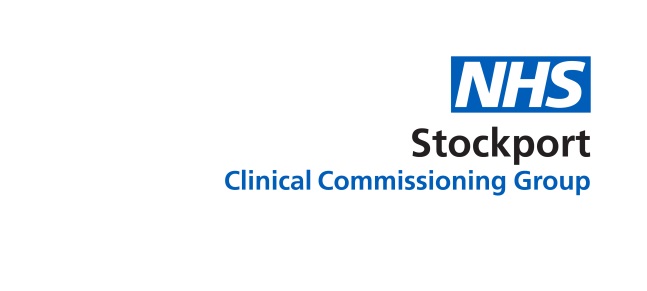 To complete this audit there are three steps Step one to run the search Step two manipulate the data in excel to select the audit sampleA doctor to review the sample and rag rate the prescriptions issued.Step one  Click Antibacterial Drugs issued previous month Auto Report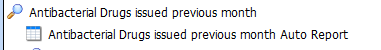 Step twoLeave EMISGo to your DesktopOpen Antibacterial Drugs issued previous month Auto ReportHighlight columns A to D and click copyOpen Master Antibiotics usage previous monthHighlight columns A to D and click pastePress Copy 5% of data to Sheet 2Press Delete this dataStep threeGo to Sheet 2 and RAG rate and complete and learning pointsChoose Run at the top of the screen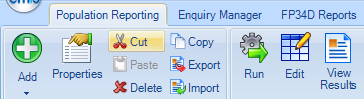 Choose Run at the top of the screenChoose Run at the top of the screen Click Yes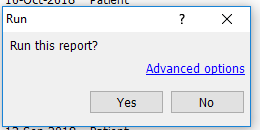 Once the report has run Choose View ResultsOnce the report has run Choose View ResultsThis will display the report        Click on Export at the top of the screen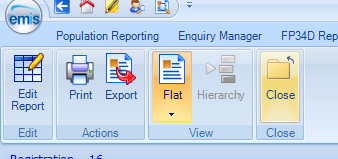 This will display the report        Click on Export at the top of the screenThis will display the report        Click on Export at the top of the screenTo display another screen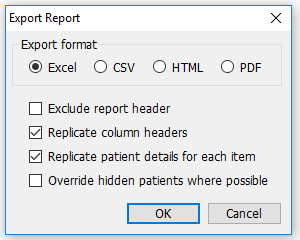 Tick Replicate column headersTick Replicate patient details for each itemChoose OK and save the file where you saved the excel spreadsheet Tick Replicate column headersTick Replicate patient details for each itemChoose OK and save the file where you saved the excel spreadsheet Tick Replicate column headersTick Replicate patient details for each itemChoose OK and save the file where you saved the excel spreadsheet Tick Replicate column headersTick Replicate patient details for each itemChoose OK and save the file where you saved the excel spreadsheet 